Dear Parent/CarerMusic Medal Exams 2019 – 2020Your child’s instrumental teacher ______________________ is pleased to inform you that your child is working towards a Music Medal exam.  This will be performed in your child’s instrumental music lesson in front of a video camera.Music Medals are an assessment from the Associated Board that measure and celebrate the achievement of children who are taught in groups from the earliest stages of learning. There are five progressive medal levels, starting at Copper, then moving on to Bronze, Silver, Gold and finally Platinum.  These exams are an excellent way of tracking your child’s progress and the first medal, Copper, is approachable for most pupils during their first year of study.  Each subsequent medal has been positioned broadly as an annual target, although their instrumental teacher may decide that a different route may be more suitable for your child as they progress.Instruments which can be assessed using Music Medals include: keyboard, violin, viola, cello, guitar, flute, clarinet, saxophone, trumpet, cornet, flugelhorn, E flat horn, French horn, euphonium, baritone, trombone, recorder and tuba. The exam is divided into three sections; a solo piece, an ensemble piece (duet or trio) and an options test (sight reading, make a tune or call and response). Your child’s instrumental teacher will work through the required elements of the exam in lessons so they will be fully prepared.It is important that your child is encouraged to practice regularly to complete the required elements to the best of their ability and parental support is extremely valuable.Payment for your child’s Music Medal exam is online with your debit/credit card as long as you have a current email account and have access to the internet.  Simply log on to the https://onlineforms.musicmedals.org/PrepaymentManager/PublicUserDetails.aspx page to buy a token. You will then be given the option to purchase your Music Medal tokens by selecting the secure online form.  Once you have received your token number, please keep a note of it for your own records and write it down on the consent form attached before returning it to the Music & Arts Service (address above)..Yours sincerely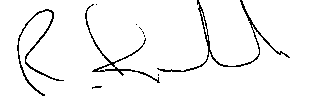 Richard FieldHead of Brass & WoodwindMusic & Arts Service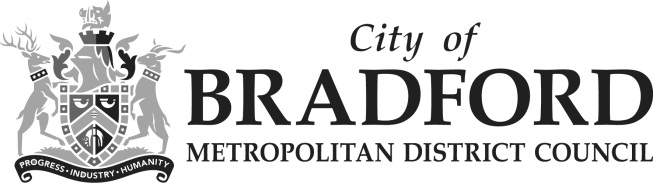 Uses and Security of Recording/Filming Footage for Music Medals Consent Form (for parent/carer’s consent to a video-recording of their child undertaking a Music Medals assessment) Music Medals Partner: Music & Arts ServicePlease complete the required information below:-I consent to a recording/filming of my child being used for the purpose of a Music Medals assessment.(Please print your child’s name as you would like it to appear on their certificate, in the box below) I understand that the main purpose of this recording/filming is the moderation of the assessment by The Associated Board of The Royal Schools of Music (ABRSM).I also agree to the recording/filming being used for purposes supplementary to the actual assessment, namely archiving in secure storage by ABRSM for quality-assurance purposes, and use as Music Medals training material.  	I confirm that the copyright of the recording/filming of Music Medals assessments passes to ABRSM.  * Please note here how payment was or will be made.  We need this information and payment made by you, or agreed by the school, before we are able to download any exam paperwork. # If payment was made by buying a token on the Music Medal website please print your token number here – this should have been emailed to you as part of your payment confirmation. We need this information before we are able to download any exam paperwork.Department of Children’s Services 
– Aiming High for ChildrenMusic & Arts Service 21-22 Market StreetShipleyWest YorkshireBD18 3QDTel: 01274 434 970 Email: Schoolmusicandarts@bradford.gov.uk Web: https://www.bradfordmusiconline.co.ukMusic Medal LevelPrice from Sept 2019Copper£12.50Bronze£16.50Silver£22.00Gold£26.00Platinum£31.00For Office UseFor Office UseDLSSRPName of School Name of Instrumental TeacherMusic Medal LevelInstrumentSigned (parent/carer): 				      Name (PLEASE PRINT):Payment type (please delete as appropriate):  Token / Credit or Debit Card / School *Token / Credit or Debit Card / School *Music Medal Token Number: #Contact Telephone Number:		Contact Telephone Number:		Date: